Зимняя  и  горнолыжная  Грузия 
Тбилиси – Кахетия – Мцхета – Бакуриани - Тбилиси                                                   8 дней / 7 ночей1день: Прибытие в жемчужину Закавказья - красавец Тбилиси. Трансфер и размещение в Гостинице.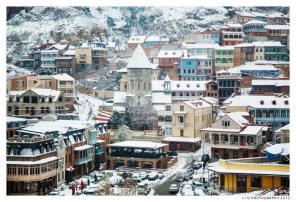 Сегодня Вы увидите архитектурные чудеса столицы: Кафедральный собор «Самеба» - символ  грузинского возрождения, единства и бессмертия. Он возвышается в центре Тбилиси на вершине горы св. Ильи.Собор «Метехи» - основанный  в 13 веке. В храме находится захоронение святой Шушаники, первой грузинской мученицы.  А рядом с церковью установлен памятник основателю города Вахтангу Горгасали.  Метехи – это истинный символ грузинской веры, культуры и истории.	Посещение строения итальянского архитектора, лица современного Тбилиси – Моста Мира. 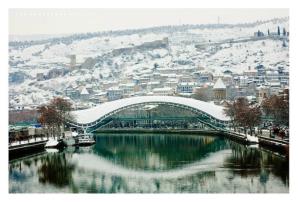 На левом берегу моста находиться храм Сиони, заложен еще в 6 веке. О почтенном возрасте храма свидетельствует и то, что его пол теперь лежит почти на три метра ниже поверхности мостовой.Далее на новом подъемнике мы с Вами всего за несколько минут окажемся на крепости «Нарикала», где нам откроются интригующие завораживающие виды легендарной столицы Грузии. Крепость Нарикала – цитадель в сердце старого города, она на протяжении 15 столетий вместе с была главным военно-оборонительным укреплением города.       Ночь в отеле в Тбилиси.2 день: 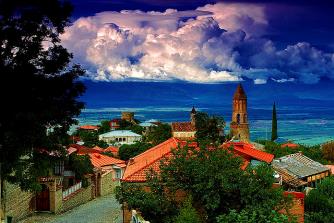 Завтрак в отеле. Выезд на экскурсию в невероятную Кахетию.Экскурсия в Сигнахи - город любви. Этот уютный город прекрасно соединил в себе элементы южно-итальянских и грузинских архитектурных тонкостей.  Далее мы посетим монастырский и епископальный комплекс Святого Георгия - женский монастырь «Бодбе». Здесь расположена базилика Святой Нино, а спустившись в ее чудотворным источникам можете загадать желание, которое обязательно сбудется (пешая ходьба 30 мин).  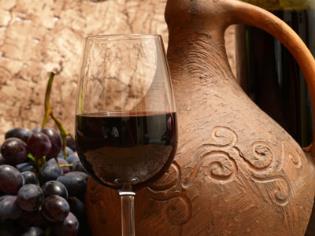  Посещение винного погреба в Сигнахи,  дегустация различных сортов вина и грузинской водки - чача. Прибытие в Тбилиси. Отдых. Ночь в гостинице.3 день: Завтрак в отеле. Освобождение номеров.Выезд в Бакуриани.  Остановка во Мцхета (не более 2х часов). 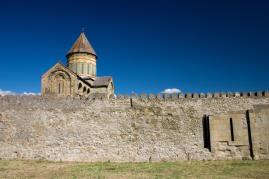 Мцхета (Второй Иерусалим) – древнейший, очень красивый город, в котором был царский стол. У Вас будет возможность ознакомится с Кафедральным собором «Светицховели»  (XI в – это святое место для каждого православного. В этом соборе хранится хитон Иисуса Христа, в котором он был распят. Поднимемся в монастырь Джвари (V в), откуда открывается прекрасная панорама древней столицы (в Иерусалиме есть церковь с таким же названием). По легенде, этот храм был воздвигнут над источавшим благовонное масло (миро) пнём того кедра, под которым молилась просветительница Грузии Святая Нина.Факультативно: Здесь во Мцхета, мы посетим винный домашний погреб и грузинскую крестьянскую гостеприимную семью, где проведем дегустацию грузинских вин и чачи + уроки грузинской кухни + крестьянский грузинский вкуснейший обед, который Вам запомнится на долго. Дегустация проводится из глиняных пиал. Вино домашнего изготовления 2-х сортов - красное, белое, чача 2-х сортов - белая и подкрашенная. Дегустатор сам историк и винодел, и в течение дегустации он поведает Вам всю историю виноградной культуры и производства вина в Грузии (за дополнительную плату 25 долл с человека).Прибытие в Бакуриани – старейший горнолыжный курорт Кавказа, который сочетает в себе чистейший высокогорный воздух и аромат хвойных лесов. Современный Бакуриани порадует не только любителей горнолыжного спорта, ведь уже несколько лет признан также семейный курортом Грузии. 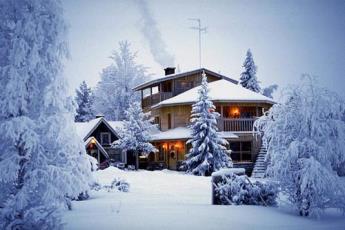 Бакуриани расположен на высоте 1800 м над уровнем моря на северном склоне Триалетского хребта, в 24км от ущелья Боржоми. Бакуриани окружен горами покрытых,  хвойными лесами, эта часть Грузии славится своим лечебным климатом.Большое количество солнечных дней в году, прекрасные люди, знаменитое грузинское гостеприимство, грузинская кухня, умеренные цены привлекают сюда не только местных любителей зимнего спорта, но и гостей со всего мира.Средняя высота снежного покрова около 60 см, сход лавин очень редкое явление в Бакуриани. Трассы имеют сертификат «FIS»
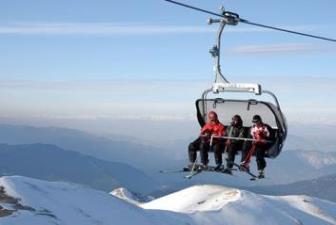 Склоны и трассы Бакуриани:* Высота курорта - 1800 м* Максимальная высота подъема - 3000 м* Трассы – 16 км* Три трамплина: 45 м, 70 м и 90 м* Трасса для санного спорта - 1350 мБакуриани и Боржомское ущелье весьма подойдет любителем экстрима, тем, кто увлекается парапланом, рафтингом, джиппингом, охотой и рыбалкой (В Табацкури и Гуджаретисцкали водится прекрасная форель).8 день: Завтрак в гостинице.Трансфер в аэропорт Тбилиси.  Завершение обслуживания. Счастливое возвращение домой.ЦЕНЫ УКАЗАНЫ ЗА ЧЕЛОВЕКА В НОМЕРЕ DBL ЗА ВЕСЬ ТУР, в USDВ стоимость тура входит: Встреча и проводы в аэропортТрансфер в Бакуриани и обратно (на 2-3 чел седан , от 4чел минивен или мини бус)Экскурсии по программеОбслуживание квалифицированного гидаВходные билеты по программеДегустация вина и чачи в СигнахиПодъемники на «Нарикала»Проживание в Тбилиси в гостиницах 3* (Ницца, Далида)  «ВВ» (2 ночи)Проживание в Бакуриани  в гостинице  «Мгзавреби» 3*  без питания (5 ночей - studio)Сервисы отеля в Бакуриани: закрытый бассейн, сауна, детская комната, аниматоры, бильярд, мини кинотеатр, трансфер с отеля к канатке «Кохта гора» и обратно в отель, Подарки от компании Стоимость тура на 1 чел при группе25.12.2017
15.01.2018   До 25.12.17 и 
    16.01.2018
    31.03.20182 человека    700 долл    610 долл4 человека    620 долл    530 долл6 человек    570 долл    480 долл